Tydzień 28- Zwierzęta na wiejskim podwórku (23.03.2020-27.03.202r)Poniedziałek 23.03.2020r.• Dzień dobry zwierzątka – zabawa rozwijająca aparat mowy. Prosimy dziecko , żeby podczas słuchania opowiadania naśladowało ruchami narządów mowy i dźwiękami zachowania zwierząt. Dzień dobry zwierzątka Bardzo wcześnie rano wszystkie zwierzęta jeszcze smacznie spały. Kogut i kury w kurniku na grzędzie (dzieci oblizują czubkiem języka górne zęby po wewnętrznej stronie), krowa i koń w oborze (wysuwają język za górne zęby i cofają go do podniebienia miękkiego), a piesek w budzie (ustawiają język w przedsionku jamy ustnej i oblizują górne zęby). Pierwszy obudził się kogut, wyskoczył z kurnika (szeroko otwierają buzie i wysuwają język, nie dotykając o zęby), rozejrzał się po podwórku (mają szeroko otwarte usta i przesuwają język w kąciki ust), wyskoczył na płot (wysuwają język nad górną wargę) i głośno zapiał −kukuryku!! Głośne pianie koguta obudziło kury, które zawołały – ko – ko – ko!! Na śniadanie kurki zjadły ziarenka (dzieci chwytają ziarenka ryżu preparowanego wargami). Obudził się też piesek, zaszczekał – hau hau, hau!! Pobiegał w koło podwórka (otwierają szeroko usta i oblizują wargi ruchem okrężnym). Zmęczył się bardzo tym bieganiem i dyszy (wysuwają język do brody). Wyszedł także ze swej kryjówki kotek i zamiauczał – miau, miau!! Wypił mleczko z miseczki (wysuwają język nad dłońmi ułożonymi w kształcie miseczki). W chlewiku świnka zaczęła potrącać ryjkiem drzwi. Krowa zaryczała – muu, muu!! A koń zaparskał, że też już nie śpi (parskają, kląskają). A ty co mówisz wszystkim rano, gdy się obudzisz? (dzieci mówią: dzień dobry).• „Tyle kroków” – zabawa słuchowo-ruchowa. Rodzic wypowiada nazwy zwierząt: krowa, kot, kura, indyk, koń, owca, a dziecko dzieli je na głoski i wykonuje tyle kroków do przodu, ile głosek jest w danym słowie.• „Ł jak łopata” – prezentacja litery w wyrazie Pokazujemy planszę z monografią litery ł. Dziecko ma za zadanie wyklaskać słowo zgodnie z modelem sylabowym wyrazu: łopata, jednocześnie wskazując kolejne pola na planszy. Liczy sylaby w wyrazie. • Praca z KP3.35a – odczytywanie wyrazów, podkreślanie litery ł, łączenie wyrazów z właściwymi ilustracjami.  ( ćwiczenia część nr.3 str.35)• Praca z KP3.35b – odczytywanie zdań, łączenie ich z obrazkami, pisanie litery Ł ł po śladzie i samodzielnie. • KP3, ołówek ( ćwiczenia część nr.3 str.35 druga strona )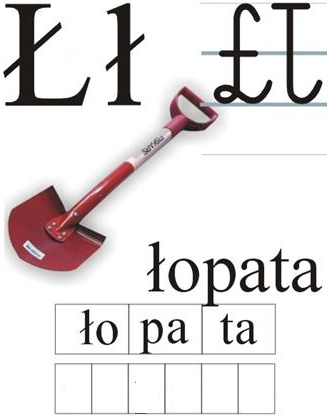 Wtorek 24.03.2020 r.„Matematyka w zagrodzie” –  Potrzebne będą  np. nakrętki po napojach lub klocki co tam w domu będziecie mieli . Dziecko układa je zgodnie z treścią zadań i przelicza, np.: 1. W gospodarstwie pani Marysi są: 2 krowy, 3 kozy i 1 koń. Ile pani Marysia ma zwierząt? 2. Na słońcu wygrzewają się 2 koty i 3 pieski. Ile zwierząt wygrzewa się na słońcu? 3. Po podwórku chodzi 1 krowa, 2 konie, 4 pieski i 1 kot. Ile zwierząt jest na podwórku? • Praca z KP3.36a – łączenie zwierząt z ich domami, pisanie po śladzie. ( ćwiczenia część nr .3  str.36)• Praca z KP3.36b – rysowanie na planszy pionka zgodnie z liczbą wyrzuconych oczek. (ćwiczenia część nr. 3 str.36 druga strona) Środa 25.03.2020r. „Liczymy zwierzęta” – zabawa matematyczna. rozdajemy dzieciom liczmany, np. nakrętki po napojach. Podajemy treść zadań, dzieci dokonują obliczeń za pomocą liczmanów. Przykładowe zadania (dodawanie w zakresie 10): W gospodarstwie były 4 kury i 5 kaczek. Ile ptaków było w gospodarstwie? Kura wysiadywała jajka. Najpierw wykluły się 2 pisklęta, chwilę później – 4 pisklęta, a po kolejnej chwili – jeszcze 1. Ile piskląt się wykluło? Na łące pasły się 2 duże krowy i 1 mały cielak. Ile krów było na łące? W stajni stały snopki siana: 1 pod drzwiami, 2 przy prawej ścianie, 4 przy lewej ścianie. Ile snopków siana stało w stajni? Na wiosnę w gospodarstwie urodziło się jedno źrebię, dwoje cieląt, cztery kurczęta i dwa koty. Ile zwierząt urodziło się na wiosnę w gospodarstwie? • Praca z KP3.37a – przeliczanie zwierząt, zapisywanie i obliczanie działań. (ćwiczenia część nr.3 str. 37)• Praca z KP3.37b – dorysowywanie brakujących części zwierząt, nalepianie nazw zwierząt (ćwiczenia część nr.3 str.37 druga strona)Czwartek 26.03.2020r.• Najpiękniejsze… – słuchanie opowiadania, rozmowa na temat jaj zwierząt Najpiękniejsze… Grzegorz Kasdepke „Jak wiadomo, każda mama pragnie, aby jej dziecko było naj, naj, najwspanialsze!… Prawda? Tak samo rzecz się miała z pewnymi dobrze mi znanymi kurami. Któregoś ranka wszystkie trzy zniosły jajka. Cóż to była za radość! Gdakały wniebogłosy ze szczęścia! Spoglądały z miłością na swe jajeczka. Otulały je delikatnie. Nasłuchiwały czy zza kruchej skorupki nie dobiegnie ich czasem jakiś dźwięk. Jednym słowem jak wszystkie mamy, robiły sporo zamieszania. – Z  mojego jajeczka – gdakała pierwsza kura – wyrośnie najsilniejszy kogucik na całym podwórku! – A z mojego – gdakała druga – najpiękniejsza nioska w całej wsi! Zaś trzecia kura była tak szczęśliwa, że nie wiedziała nawet, czy wolałaby chłopca, czy dziewczynkę. Wszystkie jednak chciały, aby ich dzieci były najpiękniejsze. Postanowiły więc pomalować skorupki jajek najwspanialej, jak tylko potrafiły. – Mój kogucik – gdakała pierwsza kura – będzie czerwony w niebieskie paski. – A moja nioska – gdakała druga – będzie różowa w zielone groszki. Zaś trzecia kura nie mogła się zdecydować, czy pomalować jajo na pomarańczowo w brązowe kwadraciki, czy na brązowo w pomarańczowe trójkąciki. Wszystkie były przekonane, że z tak kolorowych jajek wyklują się najpiękniejsze kurczaki na świecie. Którejś nocy usłyszały jakieś ciche trzaski, jakieś popiskiwania… – zanim się obejrzały, z popękanych, kolorowych skorupek wyskoczyły ich dzieci. – Jaka śliczniutka!… – wygdakała pierwsza kura. – Mój ty kochany!… – rozczuliła się druga. – Chlip, chlip!… – płakała ze szczęścia trzecia kura. A małe kurczaczki, wszystkie żółciutkie, jak gdyby pomalowało je samo słońce, rozejrzały się dookoła i krzyknęły radośnie: – Mamo! Już jestem! Po wysłuchaniu dziecko odpowiada na pytania :O jakich kurczakach marzyły kury? Co kury zrobiły z jajkami? Jakiego koloru były małe kurczaczki? • Książka grafomotoryka - wykonanie karty pracy z literą Ł Piątek 27.03.2020r.Przetwory z mleka –wysłuchania tekstu, dziecko stara  się zapamiętać jak najwięcej nazw mlecznych produktów. Przetwory z mleka Bożena Forma Na zakupy wyruszamy, dużą torbę zabieramy. Trzeba kupić serek biały i ser żółty w dziury cały. Smaczny jogurt waniliowy, naturalny, truskawkowy. I koniecznie też maślankę, ser topiony i śmietenkę. Różne są przetwory z mleka, zatem niechaj nikt nie zwleka. Dnia każdego – to zasada coś z nabiału niechaj zjada. Po przeczytaniu tekstu dziecko  wymienia jakie produkty są zrobione z mleka,  podają nazwy produktów, dzielą je na sylaby, podają pierwszą i ostatnią głoskę.• Praca z KP3.38a – opowiadanie, skąd się bierze mleko na podstawie historyjki obrazkowe, rysowanie ramek wokół obrazków. ( ćwiczeni część nr.3 str.38)• Praca z KP3.38b – łączenie par obrazków, których nazwy się rymują, odczytywanie sylab, łączenie ich z sylabą ser.( ćwiczenia część  nr.3 str.38, druga strona)